GUÍA DE MATEMÁTICAInstruccionesEstimados alumnos y alumnas: En la siguiente guía de trabajo, deberán desarrollar las actividades planeadas para la clase que ha sido suspendida por prevención. Las instrucciones están dadas en cada ítem.  ¡Éxito!NOMBRE:CURSO:7° BásicoFECHA:Semana 25OBJETIVO: OA 4. Mostrar que comprenden el concepto de porcentaje:•	representándolo de manera pictórica•	calculando de varias maneras•  aplicándolo a situaciones sencillasOBJETIVO: OA 4. Mostrar que comprenden el concepto de porcentaje:•	representándolo de manera pictórica•	calculando de varias maneras•  aplicándolo a situaciones sencillasOBJETIVO: OA 4. Mostrar que comprenden el concepto de porcentaje:•	representándolo de manera pictórica•	calculando de varias maneras•  aplicándolo a situaciones sencillasOBJETIVO: OA 4. Mostrar que comprenden el concepto de porcentaje:•	representándolo de manera pictórica•	calculando de varias maneras•  aplicándolo a situaciones sencillasContenidos: Porcentajes.Contenidos: Porcentajes.Contenidos: Porcentajes.Contenidos: Porcentajes.Objetivo de la semana: Demostrar comprensión del concepto de porcentaje y su resolución, representando de forma pictórica y simbólica, desarrollando guía.Objetivo de la semana: Demostrar comprensión del concepto de porcentaje y su resolución, representando de forma pictórica y simbólica, desarrollando guía.Objetivo de la semana: Demostrar comprensión del concepto de porcentaje y su resolución, representando de forma pictórica y simbólica, desarrollando guía.Objetivo de la semana: Demostrar comprensión del concepto de porcentaje y su resolución, representando de forma pictórica y simbólica, desarrollando guía.Habilidad: Resolver problemas.Habilidad: Resolver problemas.Habilidad: Resolver problemas.Habilidad: Resolver problemas.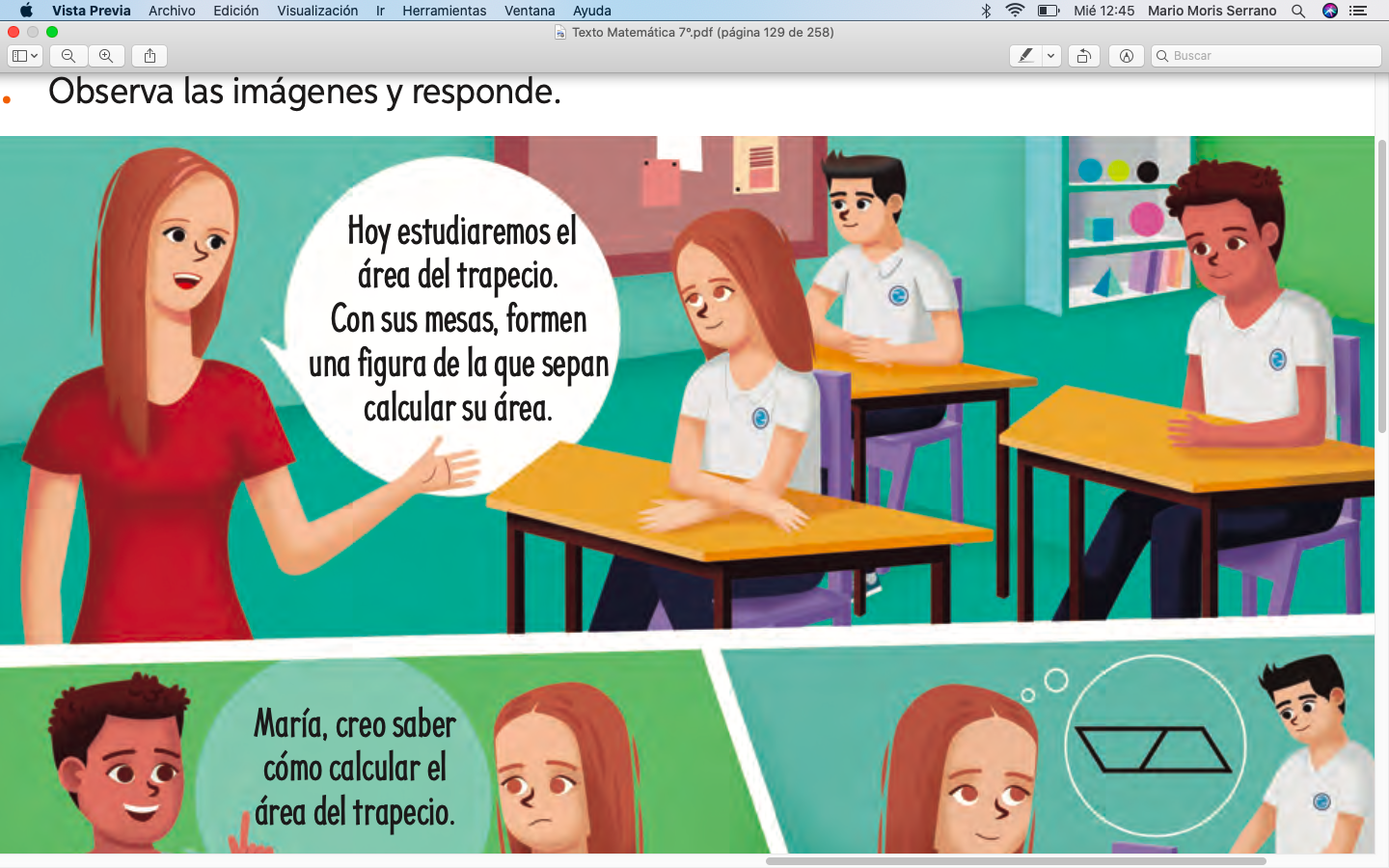 Resolver problemas es dar solución a alguna dificultad.Porcentajes corresponde a una razón de consecuente 100. El a % lo puedes representar gráficamente con una figura dividida en 100 partes iguales, de las cuales consideras a partes.PorcentajesResolver problemas es dar solución a alguna dificultad.Porcentajes corresponde a una razón de consecuente 100. El a % lo puedes representar gráficamente con una figura dividida en 100 partes iguales, de las cuales consideras a partes.PorcentajesCalcula el porcentaje de los siguientes valores Calcula el porcentaje de los siguientes valores Ejemplo a. 15% de 400 = 60b. 25% de 60c. 50% de 84d. 20% de 150e. 70% de 150f. 5% de 80g. 10% de 360 = h. 20% de 40i. 50% de 250j. 25% de 200k. 80% de 250l. 3% de 90Responde las siguientes preguntas relacionadas con lo desarrollado:Responde las siguientes preguntas relacionadas con lo desarrollado:¿Qué es un porcentaje?________________________________________________________________________________________________________________________________________________________________________________¿Para qué nos puede servir?________________________________________________________________________________________________________________________________________________________________________________¿Qué debemos hacer para calcular el porcentaje de una cantidad?________________________________________________________________________________________________________________________________________________________________________________¿En qué situaciones podemos utilizar porcentajes?________________________________________________________________________________________________________________________________________________________________________________¿Qué es un porcentaje?________________________________________________________________________________________________________________________________________________________________________________¿Para qué nos puede servir?________________________________________________________________________________________________________________________________________________________________________________¿Qué debemos hacer para calcular el porcentaje de una cantidad?________________________________________________________________________________________________________________________________________________________________________________¿En qué situaciones podemos utilizar porcentajes?________________________________________________________________________________________________________________________________________________________________________________